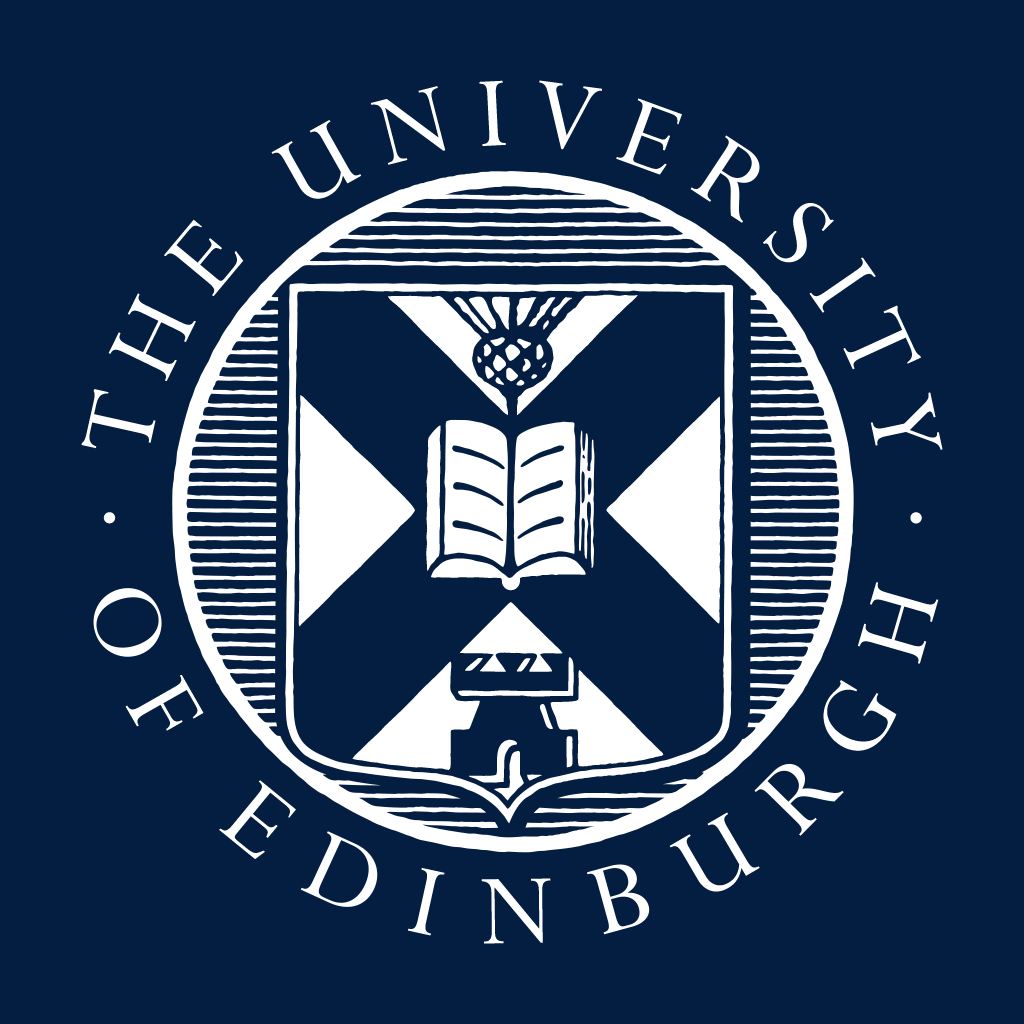 GuidanceGuidanceGuidanceGuidanceClaimant: Please complete section 1 to 4 of the form and return to the approving departmentApproving Department: The costing information should be completed and the form should be authorised and submitted with the payment request following the guidance available on our Finance Operations SharePoint site under Mange Invoices/Payment Requests.For information about our privacy policy and how we use your information please go to https://www.edweb.ed.ac.uk/finance/about/privacyClaimant: Please complete section 1 to 4 of the form and return to the approving departmentApproving Department: The costing information should be completed and the form should be authorised and submitted with the payment request following the guidance available on our Finance Operations SharePoint site under Mange Invoices/Payment Requests.For information about our privacy policy and how we use your information please go to https://www.edweb.ed.ac.uk/finance/about/privacyClaimant: Please complete section 1 to 4 of the form and return to the approving departmentApproving Department: The costing information should be completed and the form should be authorised and submitted with the payment request following the guidance available on our Finance Operations SharePoint site under Mange Invoices/Payment Requests.For information about our privacy policy and how we use your information please go to https://www.edweb.ed.ac.uk/finance/about/privacyClaimant: Please complete section 1 to 4 of the form and return to the approving departmentApproving Department: The costing information should be completed and the form should be authorised and submitted with the payment request following the guidance available on our Finance Operations SharePoint site under Mange Invoices/Payment Requests.For information about our privacy policy and how we use your information please go to https://www.edweb.ed.ac.uk/finance/about/privacySection 1: Personal detailsSection 1: Personal detailsSection 1: Personal detailsSection 1: Personal detailsFull name (include title):Full name (include title):Address:Address:Address line 1:      Address line 2:      Address line 3:      Post code:      Address line 1:      Address line 2:      Address line 3:      Post code:      School/Department:School/Department:Email address (for BACs remittance):Email address (for BACs remittance):Section 2: Payment details:Section 2: Payment details:Section 2: Payment details:Section 2: Payment details:Bank Name:Bank Name:Branch address:Branch address:Address line 1:      Address line 2:      Address line 3:      Post code:      Address line 1:      Address line 2:      Address line 3:      Post code:      Sort Code (00-00-00):Account no (max 8 digits)IBAN:SWIFT/BICAmount to be paid:Currency (i.e. GBP, USD)Reason for payment:Reason for payment:Section 3: Declaration:Section 3: Declaration:Section 3: Declaration:Section 3: Declaration:I certify that payment in respect of the attached document be paid without the deduction of tax or national insurance as it will be the only payment made to me by the University in the current tax year.  I am aware that in the highly unlikely event I request a further payment during this period, I will be liable to tax and national insurance on this payment which may be deducted from any future payments.I certify that payment in respect of the attached document be paid without the deduction of tax or national insurance as it will be the only payment made to me by the University in the current tax year.  I am aware that in the highly unlikely event I request a further payment during this period, I will be liable to tax and national insurance on this payment which may be deducted from any future payments.I certify that payment in respect of the attached document be paid without the deduction of tax or national insurance as it will be the only payment made to me by the University in the current tax year.  I am aware that in the highly unlikely event I request a further payment during this period, I will be liable to tax and national insurance on this payment which may be deducted from any future payments.I certify that payment in respect of the attached document be paid without the deduction of tax or national insurance as it will be the only payment made to me by the University in the current tax year.  I am aware that in the highly unlikely event I request a further payment during this period, I will be liable to tax and national insurance on this payment which may be deducted from any future payments.Claimant Signature:Date (DD/MM/YYYY):Section 4: AuthorisationSection 4: AuthorisationSection 4: AuthorisationSection 4: AuthorisationSignature:Date (DD/MM/YYYY):Position:Position:Section 5:  Costing Information (for non-project related payments) - please refer to the Guidance for the New Chart of Accounts General Ledger Mapping ToolSection 5:  Costing Information (for non-project related payments) - please refer to the Guidance for the New Chart of Accounts General Ledger Mapping ToolSection 5:  Costing Information (for non-project related payments) - please refer to the Guidance for the New Chart of Accounts General Ledger Mapping ToolSection 5:  Costing Information (for non-project related payments) - please refer to the Guidance for the New Chart of Accounts General Ledger Mapping ToolSection 5:  Costing Information (for non-project related payments) - please refer to the Guidance for the New Chart of Accounts General Ledger Mapping ToolSection 5:  Costing Information (for non-project related payments) - please refer to the Guidance for the New Chart of Accounts General Ledger Mapping ToolSection 5:  Costing Information (for non-project related payments) - please refer to the Guidance for the New Chart of Accounts General Ledger Mapping ToolSection 5:  Costing Information (for non-project related payments) - please refer to the Guidance for the New Chart of Accounts General Ledger Mapping ToolSection 5:  Costing Information (for non-project related payments) - please refer to the Guidance for the New Chart of Accounts General Ledger Mapping ToolSection 5:  Costing Information (for non-project related payments) - please refer to the Guidance for the New Chart of Accounts General Ledger Mapping Tool Source of Funds -  e.g. EPSRC Studentship% Split Entity (3 digits) Fund (6 digits) Cost Centre  (8 digits) Account(4 digits)Analysis (6 digits) Portfolio (8 digits) Product (8 digits) Intercompany (3 digits) MANDATORY % Split of the salary costing Driven by payroll element  Use the mapping tool MANDATORY Required to capture the type of funding the payroll cost is attached to MANDATORY Organisational Unit (department) For use by PayrollLikely to always be zero but cross check against the mapping tool Likely to always be zero but cross check against the mapping tool Likely to always be zero but cross check against the mapping tool For cross charging to or from a subsidiary, cross check against the mapping tool EXAMPLE100% 110 123456 12345678 0000 000000000000 00000000 000 Costing Split 1Costing Split 2Costing Split 3 Section 6:  Costing Information (for payments associated with projects) - please refer to the Guidance for POETA and mapping information Section 6:  Costing Information (for payments associated with projects) - please refer to the Guidance for POETA and mapping information Section 6:  Costing Information (for payments associated with projects) - please refer to the Guidance for POETA and mapping information Section 6:  Costing Information (for payments associated with projects) - please refer to the Guidance for POETA and mapping information Section 6:  Costing Information (for payments associated with projects) - please refer to the Guidance for POETA and mapping information Section 6:  Costing Information (for payments associated with projects) - please refer to the Guidance for POETA and mapping information Section 6:  Costing Information (for payments associated with projects) - please refer to the Guidance for POETA and mapping information Section 6:  Costing Information (for payments associated with projects) - please refer to the Guidance for POETA and mapping information Section 6:  Costing Information (for payments associated with projects) - please refer to the Guidance for POETA and mapping information Section 6:  Costing Information (for payments associated with projects) - please refer to the Guidance for POETA and mapping information Detail of expenditureCurrency e.g GBP, USD, EUR)Amount Project numberTask Number Expenditure TypeExpenditure TypeExpenditure OrganisationContract numberFunding SourceMANDATORYUse the mapping tool MANDATORYUse mapping tool or task 1 if unknownMANDATORYUse the mapping tool MANDATORYUse the mapping tool Always University of EdinburghTake the first number set before the “-” in project number columnExampleGBP1001172081-1170831Select from drop down in the mapping tool Select from drop down in the mapping tool University of Edinburgh1172081Name of customer Costing Split 1Costing Split 2Costing Split 3Section 7: Authorisation - Verified and authorised by Head of School/Authorised Signatory -  the above information has been verified and authorised by Head of School or Authorised SignatorySection 7: Authorisation - Verified and authorised by Head of School/Authorised Signatory -  the above information has been verified and authorised by Head of School or Authorised SignatorySection 7: Authorisation - Verified and authorised by Head of School/Authorised Signatory -  the above information has been verified and authorised by Head of School or Authorised SignatorySection 7: Authorisation - Verified and authorised by Head of School/Authorised Signatory -  the above information has been verified and authorised by Head of School or Authorised SignatorySection 7: Authorisation - Verified and authorised by Head of School/Authorised Signatory -  the above information has been verified and authorised by Head of School or Authorised SignatorySection 7: Authorisation - Verified and authorised by Head of School/Authorised Signatory -  the above information has been verified and authorised by Head of School or Authorised SignatorySection 7: Authorisation - Verified and authorised by Head of School/Authorised Signatory -  the above information has been verified and authorised by Head of School or Authorised SignatorySection 7: Authorisation - Verified and authorised by Head of School/Authorised Signatory -  the above information has been verified and authorised by Head of School or Authorised SignatorySection 7: Authorisation - Verified and authorised by Head of School/Authorised Signatory -  the above information has been verified and authorised by Head of School or Authorised SignatorySection 7: Authorisation - Verified and authorised by Head of School/Authorised Signatory -  the above information has been verified and authorised by Head of School or Authorised SignatoryAuthorised by:Date (DD/MM/YYYY):Date (DD/MM/YYYY):Date (DD/MM/YYYY):